Conductors L/L PresentsTrack XXXVII "OZ" March 22-24, 2019Run Book Advertising SpecificationsSubmission InfoDeadline for Submissions:  3/10/2019E-mail submissions to:  roadcaptain@conductors.net & president@conductors.netTechnical Questions Contact: Kelvin Amburgey-Walton Templates are available upon request Questions Contact:   President@Conductors.net Please mail all payments to: The Conductors L/L 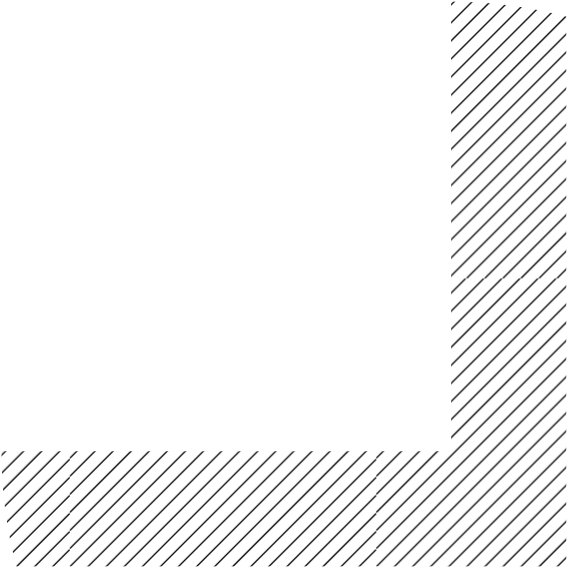 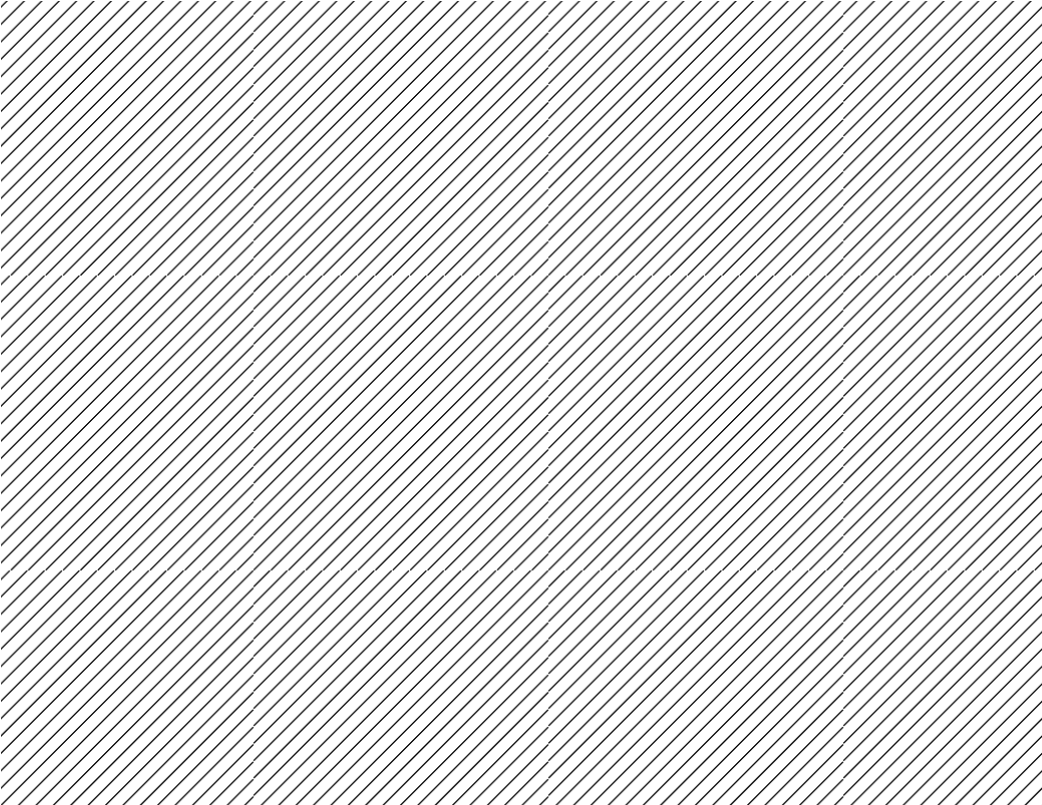 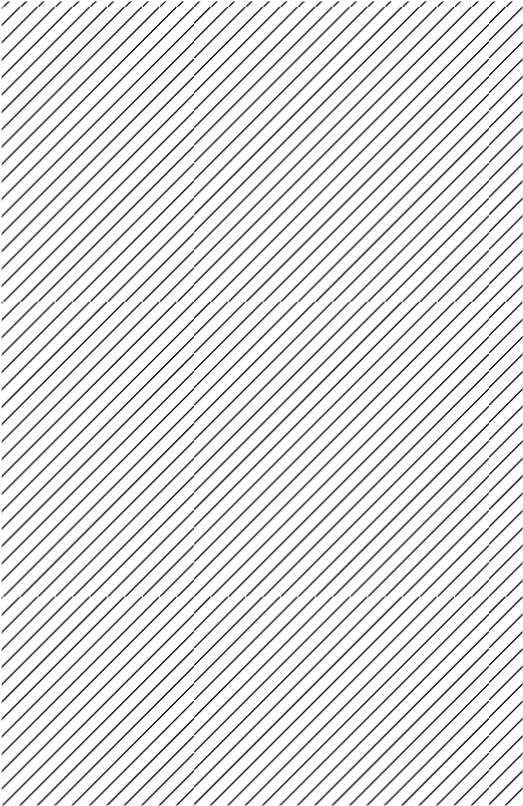 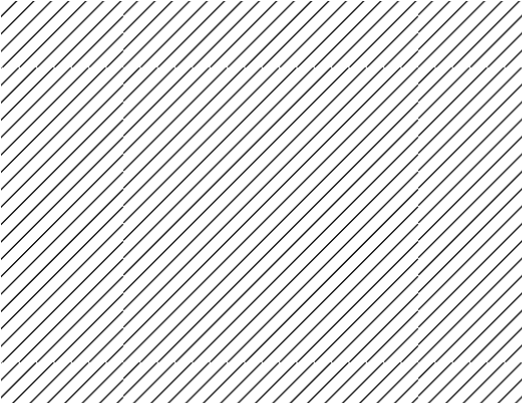 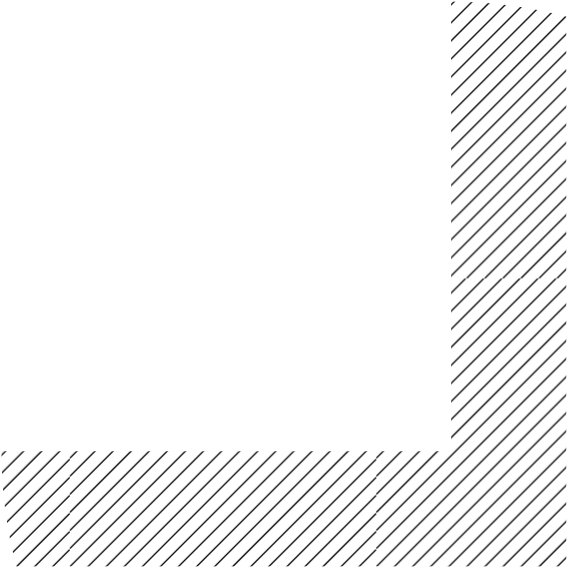 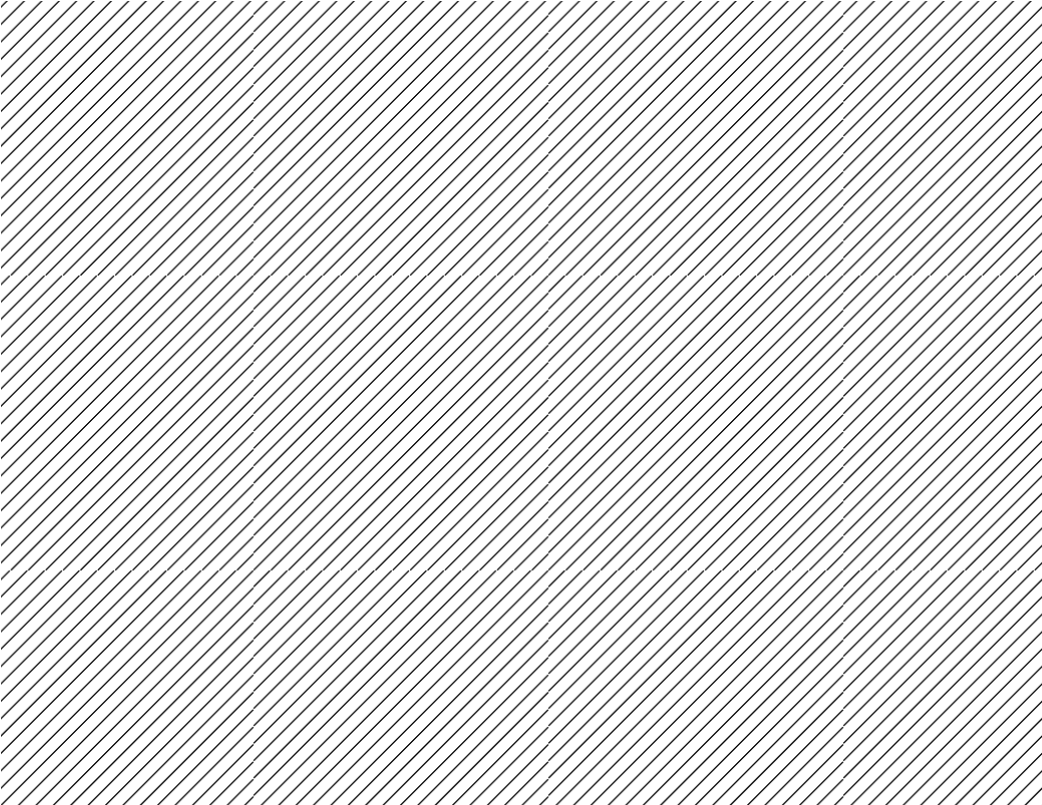 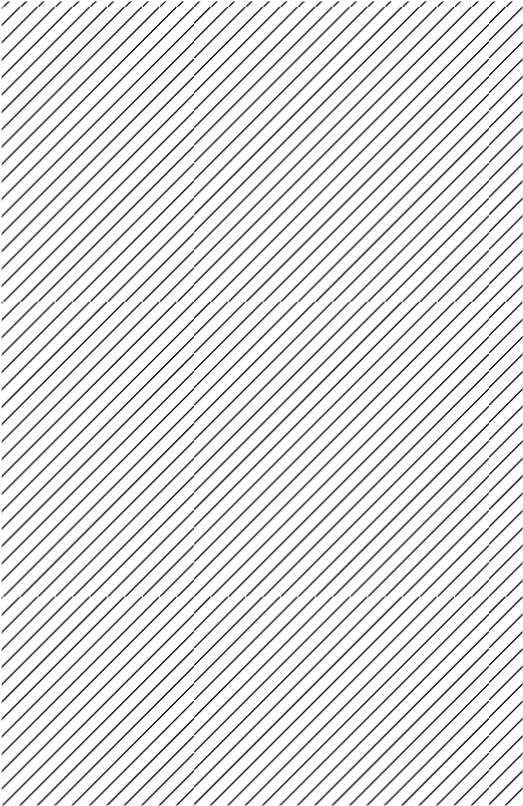 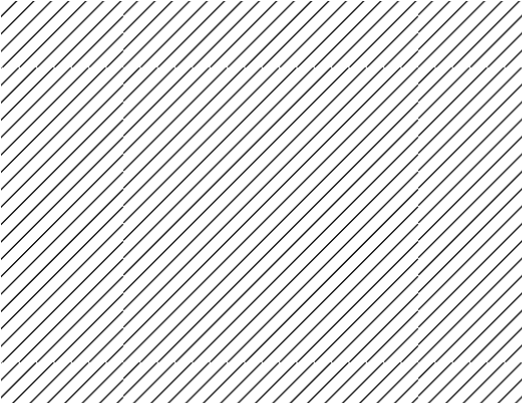 Production & Finishing  8.5”x11” magazine gloss stockLong side fold-over trimmed with saddle-stich bindingFull color CMYK process (spot colors must be converted to process)Ad Sizing & MeasurementFinished	2pg Spread	8.75” x 11.25”	8.5” x 11”	8” x 10.5”Full Page 5.75” x 8.75”5.5” x 8.5”5” x 8”$85Half Page 5.75” x 4.5”5.5” x 4.25”5” x 3.75$50